 Фонд поддержки и развития культуры и образования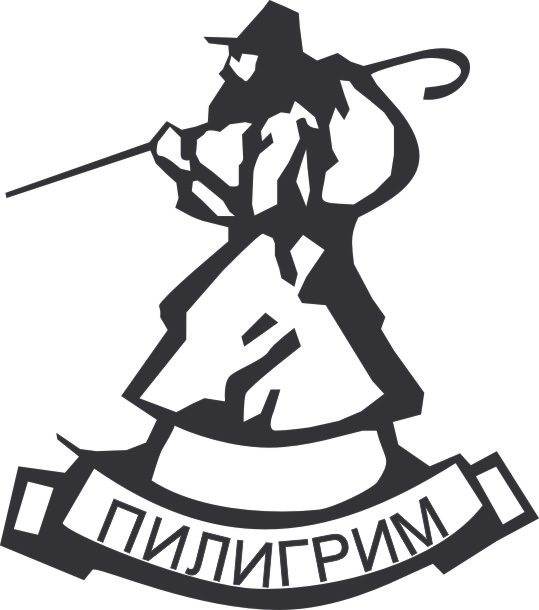 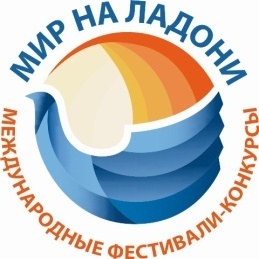   «Мир на ладони»Многопрофильная фирма «Пилигрим»620012,  г. Екатеринбург, ул. Машиностроителей,  д. 19, оф. 127/2,                                 Тел./факс: 8(343)222-21-61, 8(901) 220-45-15E-mail: piligrym_tur@mail.ru, Сайт: www.mir-na-ladoni.orgПОЛОЖЕНИЕМеждународного заочного конкурса театрального искусства «Театральные каникулы»Этапы:1 этап: 10 апреля – 20 мая 2020 г.2 этап: 30 мая – 15 июня 2020 г.Финал: ноябрь, г. Москва1. Организаторы:- Фонд поддержки и развития культуры и образования   «Мир на ладони»;- Многопрофильная фирма «Пилигрим».2. Информационная поддержка: •	Министерство культуры РФ (приказ №18-7913 от 1 марта 2018 г.);•	газета «Танцевальный Клондайк»;•	компании «Арт-центр», «Российские конкурсы», «FestivalStarCentr»; •	web-издательство «Век информации»;  •	журнал «Карнавалы, фестивали, праздники».                                                        3. Задачи фестиваля: пропаганда различных жанров театрального искусства;обмен достижениями в области театрального искусства, содействие возникновению и укреплению разносторонних творческих контактов между участниками;повышение художественного уровня репертуара  и исполнительского мастерства участников.повышение профессионального уровня руководителей коллективов;привлечение общественного внимания к театральному искусству и его новым направлениям. 4. Участники: в конкурсе принимают участие театральные коллективы и солисты в номинации «Художественное слово»,  независимо от ведомственной  принадлежности. 5. Номинации:- театр (драматический, детский, театр мимики и жеста, фольклорный, музыкальный, оперный, театр танца, литературно-музыкальная композиция, кукольный (без штанкетного оборудования), время выступления – до 90 минут; - художественное слово (1-2  произведения, проза и /или поэзия), время выступления – до 5 минут (детская категория), до 7 минут (детско-юношеская и взрослая категории).            6. Возрастные категории:  до 6 лет; 7-9 лет; 10-12 лет; 13-15 лет; 16-19 лет; 20-25 лет; 26-40  лет; старше 40 лет; смешанная.7. Условия участия. 1.  Участники Первого этапа подают заявку с 10 апреля по 20 мая  на сайте  https://mir-na-ladoni.org, затем производят оплату участия и далее высылают на почту piligrym_tur@mail.ru видео спектакля или сольного номера (разрешается использование видео, сделанного за последний год, в том числе с концертов, учебных «прогонов», с других конкурсов, для номинации «Художественное слово» разрешается использование видео, заснятого в том числе в домашних условиях). Результаты первого этапа будут объявлены до 29 мая 2020 года и опубликованы на официальном сайте. Во второй этап конкурса проходят только Лауреаты 1 и 2  степени. 2. Второй этап конкурса пройдет с 30 мая по 15 июня 2020 года. Прошедшие во второй этап конкурсанты будут оцениваться другими членами жюри по тому же конкурсному номеру (спектаклю или сольному номеру). Участникам второго этапа также необходимо оплатить оргвзнос за участие во втором туре. Результаты второго этапа будут объявлены до 24 июня 2020 года и опубликованы на официальном сайте. По итогам второго тура выявляются победители – Лауреаты 1 степени и обладатели Гран-при. 3. Обладатели Гран-При  2 тура получают  БЕСПЛАТНУЮ путевку на Финал конкурса, который состоится в ноябре 2020 года в г. Москве.  Лауреаты 1 степени 2 тура получают приглашение на участие в Финале без оплаты организационного взноса за участие.8. Критерии оценок: художественный и профессиональный уровень представленных номеров; исполнительское мастерство и артистизм участников; степень оригинальности; драматургия постановки; сценическая культура, реквизит, костюмы; соответствие музыкального материала; соответствие репертуара возрастным особенностям исполнителей.9. Жюри конкурса.В состав жюри  входят квалифицированные специалисты, представляющие основные направления театрального искусства, Заслуженные работники культуры,  Народные артисты, Члены СТД РФ, профессора и доценты высших профильных учебных заведений. Решение жюри окончательно, система оценок 10-балльная.  Дипломы высылаются по электронной почте. Вместе с дипломом участник получает комментарии от каждого члена жюри и обоснование выставленных баллов. Также по заявке в оргкомитет можно заказать дополнительно кубки и медали с логотипом конкурса (850 рублей –  большой кубок, 350 рублей – ника, 250 рублей – медаль), почтовая пересылка  оплачивается дополнительно.Участники оцениваются в каждой номинации и возрастной группе: обладатель Гран-при (по итогам 2 этапа), Лауреат I,II,III степени (в каждом этапе), Дипломант I,II,III степени (в каждом этапе). Решение жюри является окончательным.Жюри не учитывают материальные возможности, социальную принадлежность, национальность конкурсантов – только творчество на абсолютно равных условиях, согласно настоящего Положения.При оценке конкурсных выступлений световое сопровождение (а также различные специальные эффекты) во внимание не принимаются. Жюри не имеет права разглашать результаты конкурса до официального объявления.Жюри наделено правом: делить премии; не присуждать ту или иную премию, а также Гран-при; присуждать специальные призы. 10. Финансовые условия 1 тура: - Солист – 800 рублей за 1 номер, 1 200 рублей за 2 номера;- Коллектив – 3 000 рублей за спектакль.Финансовые условия 2 тура (для Лауреатов 1 и 2 степени): - Солист – 500 рублей;- Коллектив – 2 000 рублей за спектакль.11. Зрительское голосование ВКонтакте.С 10 апреля по 31 мая (23.59) все посетители группы ВКонтакте могут голосовать в онлайн-режиме за понравившийся спектакль или солиста. 1 июня будут подведены итоги зрительского голосования, по которому победители (3 спектакля и 3 солиста, набравшие большее количество голосов) получат специальные призы от Фонда «Мир на ладони».Заявки на участие в конкурсе принимаются до 20 мая 2020 г. с сайта www.mir-na-ladoni.org Телефоны:  8 (343) 222-21-61, 8 (965) 543-94-49E-mail: piligrym_tur@mail.ru